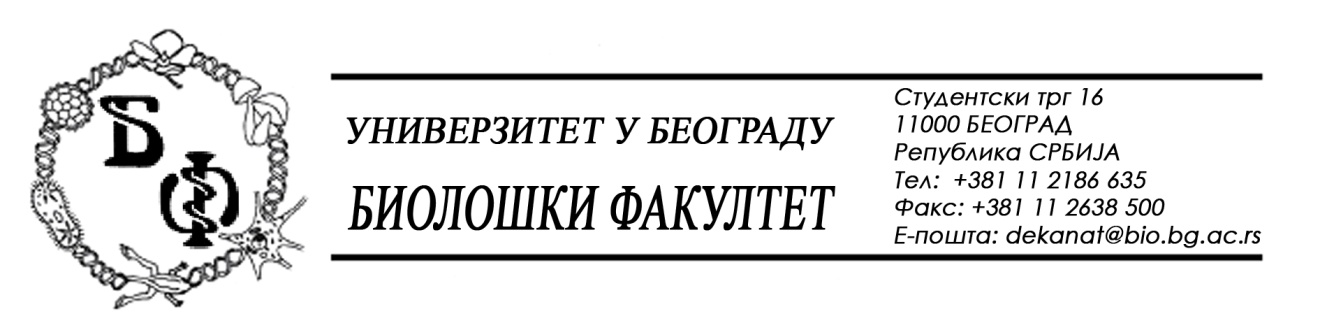 	На основу члана 57. ст. 1 и члана 116. ст.1 Закона о јавним набавкама („Службени гласник РС“, бр. 124 / 12), Универзитет у Београду – Биолошки факултет објављује:ОБАВЕШТЕЊЕ О ЗАКЉУЧЕНОМ УГОВОРУНазив, адреса и „Интернет“ страница наручиоца: Универзитет у Београду – Биолошки факултет, Београд, Студентски трг 16, www.bio.bg.ac.rs.Врста наручиоца: просветаОпис предмета набавке, назив и ознака из општег речника набавке: услуге – услуге консалтинга; назив и ознака из општег речника набавке: 71600000 – услуге техничког испитивања, анализе и консалтингаУговорена вредност: 2.425.000,00 динара без ПДВ-а односно 2.910.000,00 динара са ПДВ-ом; Критеријум за доделу Уговора;  најнижа понуђена ценаБрој примљених понуда:  1; Највиша и најнижа понуђена цена: највиша: 2.425.000,00 динара без ПДВ-а; најнижа: 2.425.000,00 динара без ПДВ-а; Највиша и најнижа понуђена цена код прихватљивих понуда: највиша: 2.425.000,00 динара без ПДВ-а; најнижа: 2.425.000,00 динара без ПДВ-а; Датум доношења Одлуке о додели Уговора: 24.03.2015.Датум закључења Уговора: 31.03.2015.Основни подаци о добављачу: Предузеће за пројектовање, консалтинг и инђењеринг „Кула-Пројект“ д.о.о., из Београда (Стари град), Ђуре Даничића 6,  матични број : 17564056, ПИБ: 103426648Период важења Уговора: до 31.12.2015., а најдуже до коначног извршења услуга које су предмет уговора.          